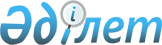 Об увековечении памяти писателя Оралхана БокееваПостановление Кабинета Министров Республики Казахстан от 27 августа 1993 г. N 742



          Кабинет Министров Республики Казахстан постановляет:




          1. Поддержать предложения главы Восточно-Казахстанской областной
администрации, Союза писателей Казахстана и Министерства культуры
Республики Казахстан об увековечении памяти видного писателя, лауреата
Государственной премии Республики Казахстан Оралхана Бокеева,
согласованные с Министерством образования, Министерством финансов
Республики Казахстан и главой Алматинской городской администрации:




          - о сооружении за счет средств Восточно-Казахстанского областного
бюджета и других поступлений надгробного памятника на могиле О.
Бокеева, установлении мемориальной доски на доме N 165 по ул. Жамбыла
в г. Алматы, где жил писатель, о создании литературно-мемориального
музея О. Бокеева на родине писателя - в Катон-Карагайском районе в
Восточно-Казахстанской области;




          - о присвоении имени О. Бокеева одной из улиц г. Алматы, школе в
г. Усть-Каменогорске;




          - об учреждении одной стипендии имени О. Бокеева для студентов
Восточно-Казахстанского государственного университета.




          2. Министерству печати и массовой информации Республики Казахстан
выпустить двухтомное собрание избранных произведений О. Бокеева,
сборник воспоминаний о писателе.








              Премьер-министр




        Республики Казахстан








					© 2012. РГП на ПХВ «Институт законодательства и правовой информации Республики Казахстан» Министерства юстиции Республики Казахстан
				